CONNECTIONAL YOUTH MINISTRYCHRISTIAN METHODIST EPISCOPAL CHURCH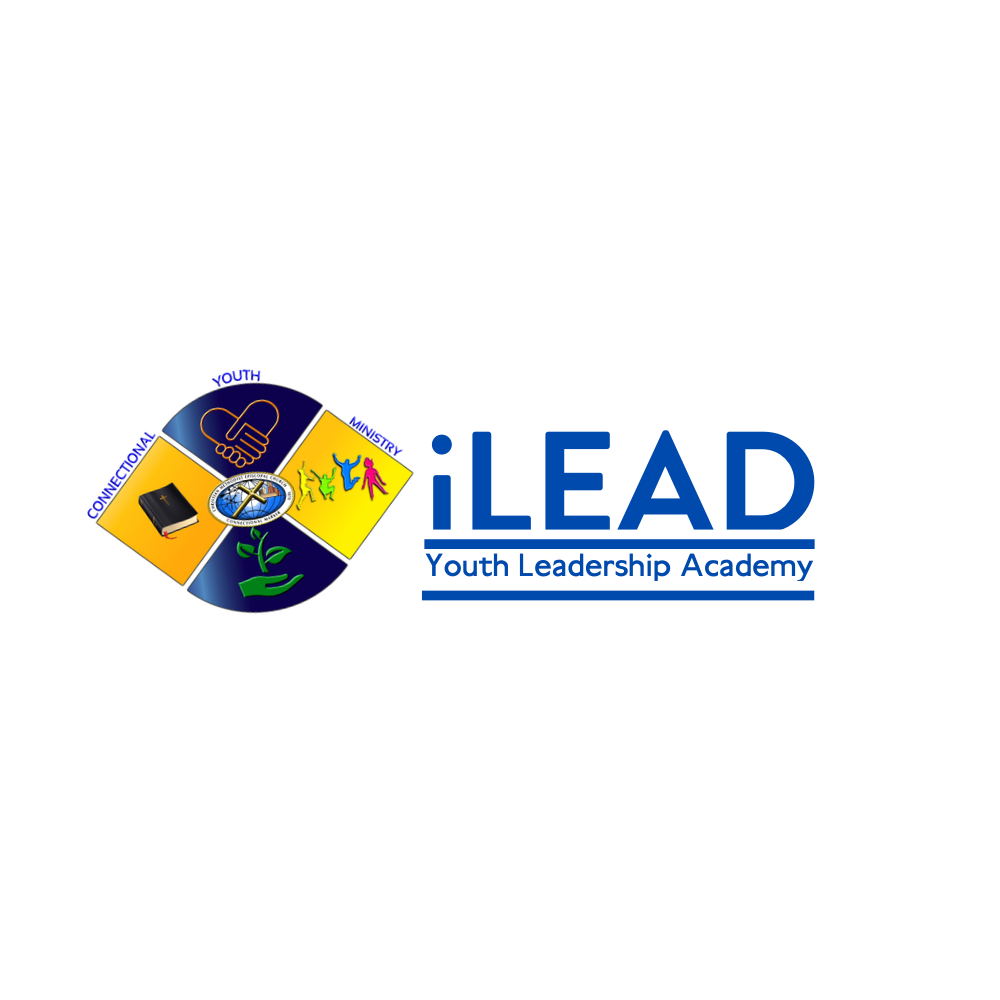 The iLead Youth Leadership Academy is designed to Launch young people ages 12-17, into a deeper relationship with God,Equip them with the resources to assist in building effective ministries, Advocate as change agents for the spiritual, social and political needs of their peers, andDiscover their identity and purpose in the Body of Christ Interested youth must be: An active members of the C.M.E. ChurchBetween the ages of 12-17 Submit 3 recommendations (Parent/Guardian, Church Leader, and School/Community Leader) Complete the application by December 1, 2023.If you have any questions, please contact:Rev. Cyreeta Collins, Connectional Youth Ministry DirectorRevCeCe@thecmechurch.orgRev. Cyreeta Collins, Connectional Youth Ministry DirectorDr. Carmichael D. Crutchfield, General Secretary, Department of Christian Education & FormationBishop Denise Anders-Modest, Department ChairThank you for taking the time to complete the recommendation form. We ask that you kindly upload the application form to https://tinyurl.com/ILEADStudentApp  by  December 1, 2023NOTE: If you have any questions, please contact:Rev. Cyreeta Collins, Connectional Youth Ministry DirectorRevCeCe@thecmechurch.org. Please circle one:I recommend	I recommend with reservation	I do not recommend______________________________________________________		______________________Parent/Guardian Signature						DateThank you for taking the time to complete the recommendation form. We ask that you kindly upload the recommendation form to https://tinyurl.com/ILEADRecommend by December 1, 2023.NOTE: If you have any questions, please contact:Rev. Cyreeta Collins, Connectional Youth Ministry DirectorRevCeCe@thecmechurch.org. Please circle one:I recommend	I recommend with reservation	I do not recommend______________________________________________________		______________________Church Leader Signature						DateThank you for taking the time to complete the recommendation form. We ask that you kindly upload the recommendation form to https://tinyurl.com/ILEADRecommend by December 1, 2023.NOTE: If you have any questions, please contact:Rev. Cyreeta Collins, Connectional Youth Ministry DirectorRevCeCe@thecmechurch.org. Please circle one:I recommend	I recommend with reservation	I do not recommend______________________________________________________		______________________School /Community Leader Signature					DateThank you for taking the time to complete the recommendation form. We ask that you kindly upload the recommendation form to https://tinyurl.com/ILEADRecommend by December 1, 2023.NOTE: If you have any questions, please contact:Rev. Cyreeta Collins, Connectional Youth Ministry DirectorRevCeCe@thecmechurch.org. Connectional Youth MinistryiLEAD Youth Leadership Academy STUDENT ApplicationConnectional Youth MinistryiLEAD Youth Leadership Academy STUDENT ApplicationConnectional Youth MinistryiLEAD Youth Leadership Academy STUDENT ApplicationConnectional Youth MinistryiLEAD Youth Leadership Academy STUDENT ApplicationConnectional Youth MinistryiLEAD Youth Leadership Academy STUDENT ApplicationConnectional Youth MinistryiLEAD Youth Leadership Academy STUDENT ApplicationConnectional Youth MinistryiLEAD Youth Leadership Academy STUDENT ApplicationConnectional Youth MinistryiLEAD Youth Leadership Academy STUDENT ApplicationConnectional Youth MinistryiLEAD Youth Leadership Academy STUDENT ApplicationConnectional Youth MinistryiLEAD Youth Leadership Academy STUDENT ApplicationConnectional Youth MinistryiLEAD Youth Leadership Academy STUDENT ApplicationConnectional Youth MinistryiLEAD Youth Leadership Academy STUDENT ApplicationConnectional Youth MinistryiLEAD Youth Leadership Academy STUDENT ApplicationConnectional Youth MinistryiLEAD Youth Leadership Academy STUDENT ApplicationConnectional Youth MinistryiLEAD Youth Leadership Academy STUDENT ApplicationConnectional Youth MinistryiLEAD Youth Leadership Academy STUDENT ApplicationPLEASE READ: Complete this application and upload to: https://tinyurl.com/ILEADStudentApp along with a photo. Please give the recommendation forms to your parent/guardian, a ministry leader and a school or community leader. They will upload the forms directly.  The deadline is December 1, 2023.PLEASE READ: Complete this application and upload to: https://tinyurl.com/ILEADStudentApp along with a photo. Please give the recommendation forms to your parent/guardian, a ministry leader and a school or community leader. They will upload the forms directly.  The deadline is December 1, 2023.PLEASE READ: Complete this application and upload to: https://tinyurl.com/ILEADStudentApp along with a photo. Please give the recommendation forms to your parent/guardian, a ministry leader and a school or community leader. They will upload the forms directly.  The deadline is December 1, 2023.PLEASE READ: Complete this application and upload to: https://tinyurl.com/ILEADStudentApp along with a photo. Please give the recommendation forms to your parent/guardian, a ministry leader and a school or community leader. They will upload the forms directly.  The deadline is December 1, 2023.PLEASE READ: Complete this application and upload to: https://tinyurl.com/ILEADStudentApp along with a photo. Please give the recommendation forms to your parent/guardian, a ministry leader and a school or community leader. They will upload the forms directly.  The deadline is December 1, 2023.PLEASE READ: Complete this application and upload to: https://tinyurl.com/ILEADStudentApp along with a photo. Please give the recommendation forms to your parent/guardian, a ministry leader and a school or community leader. They will upload the forms directly.  The deadline is December 1, 2023.PLEASE READ: Complete this application and upload to: https://tinyurl.com/ILEADStudentApp along with a photo. Please give the recommendation forms to your parent/guardian, a ministry leader and a school or community leader. They will upload the forms directly.  The deadline is December 1, 2023.PLEASE READ: Complete this application and upload to: https://tinyurl.com/ILEADStudentApp along with a photo. Please give the recommendation forms to your parent/guardian, a ministry leader and a school or community leader. They will upload the forms directly.  The deadline is December 1, 2023.PLEASE READ: Complete this application and upload to: https://tinyurl.com/ILEADStudentApp along with a photo. Please give the recommendation forms to your parent/guardian, a ministry leader and a school or community leader. They will upload the forms directly.  The deadline is December 1, 2023.PLEASE READ: Complete this application and upload to: https://tinyurl.com/ILEADStudentApp along with a photo. Please give the recommendation forms to your parent/guardian, a ministry leader and a school or community leader. They will upload the forms directly.  The deadline is December 1, 2023.PLEASE READ: Complete this application and upload to: https://tinyurl.com/ILEADStudentApp along with a photo. Please give the recommendation forms to your parent/guardian, a ministry leader and a school or community leader. They will upload the forms directly.  The deadline is December 1, 2023.PLEASE READ: Complete this application and upload to: https://tinyurl.com/ILEADStudentApp along with a photo. Please give the recommendation forms to your parent/guardian, a ministry leader and a school or community leader. They will upload the forms directly.  The deadline is December 1, 2023.PLEASE READ: Complete this application and upload to: https://tinyurl.com/ILEADStudentApp along with a photo. Please give the recommendation forms to your parent/guardian, a ministry leader and a school or community leader. They will upload the forms directly.  The deadline is December 1, 2023.PLEASE READ: Complete this application and upload to: https://tinyurl.com/ILEADStudentApp along with a photo. Please give the recommendation forms to your parent/guardian, a ministry leader and a school or community leader. They will upload the forms directly.  The deadline is December 1, 2023.PLEASE READ: Complete this application and upload to: https://tinyurl.com/ILEADStudentApp along with a photo. Please give the recommendation forms to your parent/guardian, a ministry leader and a school or community leader. They will upload the forms directly.  The deadline is December 1, 2023.PLEASE READ: Complete this application and upload to: https://tinyurl.com/ILEADStudentApp along with a photo. Please give the recommendation forms to your parent/guardian, a ministry leader and a school or community leader. They will upload the forms directly.  The deadline is December 1, 2023.PERSONAL INFORMATIONPERSONAL INFORMATIONPERSONAL INFORMATIONPERSONAL INFORMATIONPERSONAL INFORMATIONPERSONAL INFORMATIONPERSONAL INFORMATIONPERSONAL INFORMATIONPERSONAL INFORMATIONPERSONAL INFORMATIONPERSONAL INFORMATIONPERSONAL INFORMATIONPERSONAL INFORMATIONPERSONAL INFORMATIONPERSONAL INFORMATIONPERSONAL INFORMATIONNAMENAMEADDRESSADDRESSCITYCITYSTATESTATEZIP CODECELL #CELL #HOME #EMAILEMAILBIRTH DATEBIRTH DATEAGENICKNAMEACADEMIC INFORMATIONACADEMIC INFORMATIONACADEMIC INFORMATIONACADEMIC INFORMATIONACADEMIC INFORMATIONACADEMIC INFORMATIONACADEMIC INFORMATIONACADEMIC INFORMATIONACADEMIC INFORMATIONACADEMIC INFORMATIONACADEMIC INFORMATIONACADEMIC INFORMATIONACADEMIC INFORMATIONACADEMIC INFORMATIONACADEMIC INFORMATIONACADEMIC INFORMATIONSCHOOLGRADEGRADEGRADEPLEASE LIST AND DESCRIBE YOUR INVOLVEMENT IN SCHOOL ACTIVITIES, CLUBS, AND/OR ORGANIZATIONSPLEASE LIST AND DESCRIBE YOUR INVOLVEMENT IN SCHOOL ACTIVITIES, CLUBS, AND/OR ORGANIZATIONSPLEASE LIST AND DESCRIBE YOUR INVOLVEMENT IN SCHOOL ACTIVITIES, CLUBS, AND/OR ORGANIZATIONSPLEASE LIST AND DESCRIBE YOUR INVOLVEMENT IN SCHOOL ACTIVITIES, CLUBS, AND/OR ORGANIZATIONSPLEASE LIST AND DESCRIBE YOUR INVOLVEMENT IN SCHOOL ACTIVITIES, CLUBS, AND/OR ORGANIZATIONSPLEASE LIST AND DESCRIBE YOUR INVOLVEMENT IN SCHOOL ACTIVITIES, CLUBS, AND/OR ORGANIZATIONSPLEASE LIST AND DESCRIBE YOUR INVOLVEMENT IN SCHOOL ACTIVITIES, CLUBS, AND/OR ORGANIZATIONSPLEASE LIST AND DESCRIBE YOUR INVOLVEMENT IN SCHOOL ACTIVITIES, CLUBS, AND/OR ORGANIZATIONSPLEASE LIST AND DESCRIBE YOUR INVOLVEMENT IN SCHOOL ACTIVITIES, CLUBS, AND/OR ORGANIZATIONSPLEASE LIST AND DESCRIBE YOUR INVOLVEMENT IN SCHOOL ACTIVITIES, CLUBS, AND/OR ORGANIZATIONSCLASS OFCLASS OFCLASS OFCHURCH INFORMATIONCHURCH INFORMATIONCHURCH INFORMATIONCHURCH INFORMATIONCHURCH INFORMATIONCHURCH INFORMATIONCHURCH INFORMATIONCHURCH INFORMATIONCHURCH INFORMATIONCHURCH INFORMATIONCHURCH INFORMATIONCHURCH INFORMATIONCHURCH INFORMATIONCHURCH INFORMATIONCHURCH INFORMATIONCHURCH INFORMATIONLOCAL CHURCHLOCAL CHURCHLOCAL CHURCHPASTOR NAMEPASTOR NAMEPASTOR NAMEREGION/CONFERENCEREGION/CONFERENCEREGION/CONFERENCEREGION/CONFERENCEHAVE YOU MADE A PERSONAL COMMITMENT TO FOLLOW JESUS CHRIST? HAVE YOU MADE A PERSONAL COMMITMENT TO FOLLOW JESUS CHRIST? HAVE YOU MADE A PERSONAL COMMITMENT TO FOLLOW JESUS CHRIST? HAVE YOU MADE A PERSONAL COMMITMENT TO FOLLOW JESUS CHRIST? HAVE YOU MADE A PERSONAL COMMITMENT TO FOLLOW JESUS CHRIST? HAVE YOU MADE A PERSONAL COMMITMENT TO FOLLOW JESUS CHRIST? HAVE YOU MADE A PERSONAL COMMITMENT TO FOLLOW JESUS CHRIST? HAVE YOU MADE A PERSONAL COMMITMENT TO FOLLOW JESUS CHRIST? HAVE YOU MADE A PERSONAL COMMITMENT TO FOLLOW JESUS CHRIST? HAVE YOU MADE A PERSONAL COMMITMENT TO FOLLOW JESUS CHRIST? HAVE YOU MADE A PERSONAL COMMITMENT TO FOLLOW JESUS CHRIST? YESNOHAVE YOU BEEN BAPTIZED? HAVE YOU BEEN BAPTIZED? HAVE YOU BEEN BAPTIZED? HAVE YOU BEEN BAPTIZED? HAVE YOU BEEN BAPTIZED? HAVE YOU BEEN BAPTIZED? HAVE YOU BEEN BAPTIZED? HAVE YOU BEEN BAPTIZED? HAVE YOU BEEN BAPTIZED? HAVE YOU BEEN BAPTIZED? HAVE YOU BEEN BAPTIZED? YESNOPLEASE EXPLAIN WHEN AND HOW YOUR WALK/RELATIONSHIP WITH CHRIST BEGANPLEASE EXPLAIN WHEN AND HOW YOUR WALK/RELATIONSHIP WITH CHRIST BEGANPLEASE EXPLAIN WHEN AND HOW YOUR WALK/RELATIONSHIP WITH CHRIST BEGANPLEASE EXPLAIN WHEN AND HOW YOUR WALK/RELATIONSHIP WITH CHRIST BEGANPLEASE EXPLAIN WHEN AND HOW YOUR WALK/RELATIONSHIP WITH CHRIST BEGANPLEASE EXPLAIN WHEN AND HOW YOUR WALK/RELATIONSHIP WITH CHRIST BEGANPLEASE EXPLAIN WHEN AND HOW YOUR WALK/RELATIONSHIP WITH CHRIST BEGANPLEASE EXPLAIN WHEN AND HOW YOUR WALK/RELATIONSHIP WITH CHRIST BEGANPLEASE EXPLAIN WHEN AND HOW YOUR WALK/RELATIONSHIP WITH CHRIST BEGANPLEASE EXPLAIN WHEN AND HOW YOUR WALK/RELATIONSHIP WITH CHRIST BEGANPLEASE EXPLAIN WHEN AND HOW YOUR WALK/RELATIONSHIP WITH CHRIST BEGANPLEASE EXPLAIN WHEN AND HOW YOUR WALK/RELATIONSHIP WITH CHRIST BEGANPLEASE EXPLAIN WHEN AND HOW YOUR WALK/RELATIONSHIP WITH CHRIST BEGANPLEASE EXPLAIN WHEN AND HOW YOUR WALK/RELATIONSHIP WITH CHRIST BEGANPLEASE EXPLAIN WHEN AND HOW YOUR WALK/RELATIONSHIP WITH CHRIST BEGANPLEASE EXPLAIN WHEN AND HOW YOUR WALK/RELATIONSHIP WITH CHRIST BEGANPLEASE LIST AND DESCRIBE YOUR INVOLVEMENT IN YOUR LOCAL CHURCH, PRESIDING ELDER DISTRICT AND/OR REGIONAL LEVELPLEASE LIST AND DESCRIBE YOUR INVOLVEMENT IN YOUR LOCAL CHURCH, PRESIDING ELDER DISTRICT AND/OR REGIONAL LEVELPLEASE LIST AND DESCRIBE YOUR INVOLVEMENT IN YOUR LOCAL CHURCH, PRESIDING ELDER DISTRICT AND/OR REGIONAL LEVELPLEASE LIST AND DESCRIBE YOUR INVOLVEMENT IN YOUR LOCAL CHURCH, PRESIDING ELDER DISTRICT AND/OR REGIONAL LEVELPLEASE LIST AND DESCRIBE YOUR INVOLVEMENT IN YOUR LOCAL CHURCH, PRESIDING ELDER DISTRICT AND/OR REGIONAL LEVELPLEASE LIST AND DESCRIBE YOUR INVOLVEMENT IN YOUR LOCAL CHURCH, PRESIDING ELDER DISTRICT AND/OR REGIONAL LEVELPLEASE LIST AND DESCRIBE YOUR INVOLVEMENT IN YOUR LOCAL CHURCH, PRESIDING ELDER DISTRICT AND/OR REGIONAL LEVELPLEASE LIST AND DESCRIBE YOUR INVOLVEMENT IN YOUR LOCAL CHURCH, PRESIDING ELDER DISTRICT AND/OR REGIONAL LEVELPLEASE LIST AND DESCRIBE YOUR INVOLVEMENT IN YOUR LOCAL CHURCH, PRESIDING ELDER DISTRICT AND/OR REGIONAL LEVELPLEASE LIST AND DESCRIBE YOUR INVOLVEMENT IN YOUR LOCAL CHURCH, PRESIDING ELDER DISTRICT AND/OR REGIONAL LEVELPLEASE LIST AND DESCRIBE YOUR INVOLVEMENT IN YOUR LOCAL CHURCH, PRESIDING ELDER DISTRICT AND/OR REGIONAL LEVELPLEASE LIST AND DESCRIBE YOUR INVOLVEMENT IN YOUR LOCAL CHURCH, PRESIDING ELDER DISTRICT AND/OR REGIONAL LEVELPLEASE LIST AND DESCRIBE YOUR INVOLVEMENT IN YOUR LOCAL CHURCH, PRESIDING ELDER DISTRICT AND/OR REGIONAL LEVELPLEASE LIST AND DESCRIBE YOUR INVOLVEMENT IN YOUR LOCAL CHURCH, PRESIDING ELDER DISTRICT AND/OR REGIONAL LEVELPLEASE LIST AND DESCRIBE YOUR INVOLVEMENT IN YOUR LOCAL CHURCH, PRESIDING ELDER DISTRICT AND/OR REGIONAL LEVELPLEASE LIST AND DESCRIBE YOUR INVOLVEMENT IN YOUR LOCAL CHURCH, PRESIDING ELDER DISTRICT AND/OR REGIONAL LEVELLEADERSHIP INFORMATIONLEADERSHIP INFORMATIONLEADERSHIP INFORMATIONLEADERSHIP INFORMATIONLEADERSHIP INFORMATIONLEADERSHIP INFORMATIONLEADERSHIP INFORMATIONLEADERSHIP INFORMATIONLEADERSHIP INFORMATIONLEADERSHIP INFORMATIONLEADERSHIP INFORMATIONLEADERSHIP INFORMATIONLEADERSHIP INFORMATIONLEADERSHIP INFORMATIONLEADERSHIP INFORMATIONLEADERSHIP INFORMATIONLIST SOME OF YOUR STRENGTHS & DESCRIBE A TIME WHEN YOU WERE ABLE TO USE THEM. LIST SOME OF YOUR STRENGTHS & DESCRIBE A TIME WHEN YOU WERE ABLE TO USE THEM. LIST SOME OF YOUR STRENGTHS & DESCRIBE A TIME WHEN YOU WERE ABLE TO USE THEM. LIST SOME OF YOUR STRENGTHS & DESCRIBE A TIME WHEN YOU WERE ABLE TO USE THEM. LIST SOME OF YOUR STRENGTHS & DESCRIBE A TIME WHEN YOU WERE ABLE TO USE THEM. LIST SOME OF YOUR STRENGTHS & DESCRIBE A TIME WHEN YOU WERE ABLE TO USE THEM. LIST SOME OF YOUR STRENGTHS & DESCRIBE A TIME WHEN YOU WERE ABLE TO USE THEM. LIST SOME OF YOUR STRENGTHS & DESCRIBE A TIME WHEN YOU WERE ABLE TO USE THEM. LIST SOME OF YOUR STRENGTHS & DESCRIBE A TIME WHEN YOU WERE ABLE TO USE THEM. LIST SOME OF YOUR STRENGTHS & DESCRIBE A TIME WHEN YOU WERE ABLE TO USE THEM. LIST SOME OF YOUR STRENGTHS & DESCRIBE A TIME WHEN YOU WERE ABLE TO USE THEM. LIST SOME OF YOUR STRENGTHS & DESCRIBE A TIME WHEN YOU WERE ABLE TO USE THEM. LIST SOME OF YOUR STRENGTHS & DESCRIBE A TIME WHEN YOU WERE ABLE TO USE THEM. LIST SOME OF YOUR STRENGTHS & DESCRIBE A TIME WHEN YOU WERE ABLE TO USE THEM. LIST SOME OF YOUR STRENGTHS & DESCRIBE A TIME WHEN YOU WERE ABLE TO USE THEM. LIST SOME OF YOUR STRENGTHS & DESCRIBE A TIME WHEN YOU WERE ABLE TO USE THEM. LIST SOME OF YOUR WEAKNESSES & DESCRIBE A TIME WHEN THY LIMITED YOU. LIST SOME OF YOUR WEAKNESSES & DESCRIBE A TIME WHEN THY LIMITED YOU. LIST SOME OF YOUR WEAKNESSES & DESCRIBE A TIME WHEN THY LIMITED YOU. LIST SOME OF YOUR WEAKNESSES & DESCRIBE A TIME WHEN THY LIMITED YOU. LIST SOME OF YOUR WEAKNESSES & DESCRIBE A TIME WHEN THY LIMITED YOU. LIST SOME OF YOUR WEAKNESSES & DESCRIBE A TIME WHEN THY LIMITED YOU. LIST SOME OF YOUR WEAKNESSES & DESCRIBE A TIME WHEN THY LIMITED YOU. LIST SOME OF YOUR WEAKNESSES & DESCRIBE A TIME WHEN THY LIMITED YOU. LIST SOME OF YOUR WEAKNESSES & DESCRIBE A TIME WHEN THY LIMITED YOU. LIST SOME OF YOUR WEAKNESSES & DESCRIBE A TIME WHEN THY LIMITED YOU. LIST SOME OF YOUR WEAKNESSES & DESCRIBE A TIME WHEN THY LIMITED YOU. LIST SOME OF YOUR WEAKNESSES & DESCRIBE A TIME WHEN THY LIMITED YOU. LIST SOME OF YOUR WEAKNESSES & DESCRIBE A TIME WHEN THY LIMITED YOU. LIST SOME OF YOUR WEAKNESSES & DESCRIBE A TIME WHEN THY LIMITED YOU. LIST SOME OF YOUR WEAKNESSES & DESCRIBE A TIME WHEN THY LIMITED YOU. LIST SOME OF YOUR WEAKNESSES & DESCRIBE A TIME WHEN THY LIMITED YOU. WHY DO YOU WANT TO PARTICIPATE IN THE YOUTH LEADERSHIP ACADEMY?WHY DO YOU WANT TO PARTICIPATE IN THE YOUTH LEADERSHIP ACADEMY?WHY DO YOU WANT TO PARTICIPATE IN THE YOUTH LEADERSHIP ACADEMY?WHY DO YOU WANT TO PARTICIPATE IN THE YOUTH LEADERSHIP ACADEMY?WHY DO YOU WANT TO PARTICIPATE IN THE YOUTH LEADERSHIP ACADEMY?WHY DO YOU WANT TO PARTICIPATE IN THE YOUTH LEADERSHIP ACADEMY?WHY DO YOU WANT TO PARTICIPATE IN THE YOUTH LEADERSHIP ACADEMY?WHY DO YOU WANT TO PARTICIPATE IN THE YOUTH LEADERSHIP ACADEMY?WHY DO YOU WANT TO PARTICIPATE IN THE YOUTH LEADERSHIP ACADEMY?WHY DO YOU WANT TO PARTICIPATE IN THE YOUTH LEADERSHIP ACADEMY?WHY DO YOU WANT TO PARTICIPATE IN THE YOUTH LEADERSHIP ACADEMY?WHY DO YOU WANT TO PARTICIPATE IN THE YOUTH LEADERSHIP ACADEMY?WHY DO YOU WANT TO PARTICIPATE IN THE YOUTH LEADERSHIP ACADEMY?WHY DO YOU WANT TO PARTICIPATE IN THE YOUTH LEADERSHIP ACADEMY?WHY DO YOU WANT TO PARTICIPATE IN THE YOUTH LEADERSHIP ACADEMY?WHY DO YOU WANT TO PARTICIPATE IN THE YOUTH LEADERSHIP ACADEMY?SHARE A TIME WHEN YOU FAILED AS A LEADER AND EXPLAIN WHAT YOU LEARNED FROM IT.SHARE A TIME WHEN YOU FAILED AS A LEADER AND EXPLAIN WHAT YOU LEARNED FROM IT.SHARE A TIME WHEN YOU FAILED AS A LEADER AND EXPLAIN WHAT YOU LEARNED FROM IT.SHARE A TIME WHEN YOU FAILED AS A LEADER AND EXPLAIN WHAT YOU LEARNED FROM IT.SHARE A TIME WHEN YOU FAILED AS A LEADER AND EXPLAIN WHAT YOU LEARNED FROM IT.SHARE A TIME WHEN YOU FAILED AS A LEADER AND EXPLAIN WHAT YOU LEARNED FROM IT.SHARE A TIME WHEN YOU FAILED AS A LEADER AND EXPLAIN WHAT YOU LEARNED FROM IT.SHARE A TIME WHEN YOU FAILED AS A LEADER AND EXPLAIN WHAT YOU LEARNED FROM IT.SHARE A TIME WHEN YOU FAILED AS A LEADER AND EXPLAIN WHAT YOU LEARNED FROM IT.SHARE A TIME WHEN YOU FAILED AS A LEADER AND EXPLAIN WHAT YOU LEARNED FROM IT.SHARE A TIME WHEN YOU FAILED AS A LEADER AND EXPLAIN WHAT YOU LEARNED FROM IT.SHARE A TIME WHEN YOU FAILED AS A LEADER AND EXPLAIN WHAT YOU LEARNED FROM IT.SHARE A TIME WHEN YOU FAILED AS A LEADER AND EXPLAIN WHAT YOU LEARNED FROM IT.SHARE A TIME WHEN YOU FAILED AS A LEADER AND EXPLAIN WHAT YOU LEARNED FROM IT.SHARE A TIME WHEN YOU FAILED AS A LEADER AND EXPLAIN WHAT YOU LEARNED FROM IT.SHARE A TIME WHEN YOU FAILED AS A LEADER AND EXPLAIN WHAT YOU LEARNED FROM IT.DEFINE WHAT STUDENT LEADERSHIP MEANS TO YOUDEFINE WHAT STUDENT LEADERSHIP MEANS TO YOUDEFINE WHAT STUDENT LEADERSHIP MEANS TO YOUDEFINE WHAT STUDENT LEADERSHIP MEANS TO YOUDEFINE WHAT STUDENT LEADERSHIP MEANS TO YOUDEFINE WHAT STUDENT LEADERSHIP MEANS TO YOUDEFINE WHAT STUDENT LEADERSHIP MEANS TO YOUDEFINE WHAT STUDENT LEADERSHIP MEANS TO YOUDEFINE WHAT STUDENT LEADERSHIP MEANS TO YOUDEFINE WHAT STUDENT LEADERSHIP MEANS TO YOUDEFINE WHAT STUDENT LEADERSHIP MEANS TO YOUDEFINE WHAT STUDENT LEADERSHIP MEANS TO YOUDEFINE WHAT STUDENT LEADERSHIP MEANS TO YOUDEFINE WHAT STUDENT LEADERSHIP MEANS TO YOUDEFINE WHAT STUDENT LEADERSHIP MEANS TO YOUDEFINE WHAT STUDENT LEADERSHIP MEANS TO YOUWHAT IS A VERSE/PASSAGE OF SCRIPTURE THAT HAS BEEN IMPACTING YOU LATELY? WHY IS IT SO POWERFUL TO YOU?WHAT IS A VERSE/PASSAGE OF SCRIPTURE THAT HAS BEEN IMPACTING YOU LATELY? WHY IS IT SO POWERFUL TO YOU?WHAT IS A VERSE/PASSAGE OF SCRIPTURE THAT HAS BEEN IMPACTING YOU LATELY? WHY IS IT SO POWERFUL TO YOU?WHAT IS A VERSE/PASSAGE OF SCRIPTURE THAT HAS BEEN IMPACTING YOU LATELY? WHY IS IT SO POWERFUL TO YOU?WHAT IS A VERSE/PASSAGE OF SCRIPTURE THAT HAS BEEN IMPACTING YOU LATELY? WHY IS IT SO POWERFUL TO YOU?WHAT IS A VERSE/PASSAGE OF SCRIPTURE THAT HAS BEEN IMPACTING YOU LATELY? WHY IS IT SO POWERFUL TO YOU?WHAT IS A VERSE/PASSAGE OF SCRIPTURE THAT HAS BEEN IMPACTING YOU LATELY? WHY IS IT SO POWERFUL TO YOU?WHAT IS A VERSE/PASSAGE OF SCRIPTURE THAT HAS BEEN IMPACTING YOU LATELY? WHY IS IT SO POWERFUL TO YOU?WHAT IS A VERSE/PASSAGE OF SCRIPTURE THAT HAS BEEN IMPACTING YOU LATELY? WHY IS IT SO POWERFUL TO YOU?WHAT IS A VERSE/PASSAGE OF SCRIPTURE THAT HAS BEEN IMPACTING YOU LATELY? WHY IS IT SO POWERFUL TO YOU?WHAT IS A VERSE/PASSAGE OF SCRIPTURE THAT HAS BEEN IMPACTING YOU LATELY? WHY IS IT SO POWERFUL TO YOU?WHAT IS A VERSE/PASSAGE OF SCRIPTURE THAT HAS BEEN IMPACTING YOU LATELY? WHY IS IT SO POWERFUL TO YOU?WHAT IS A VERSE/PASSAGE OF SCRIPTURE THAT HAS BEEN IMPACTING YOU LATELY? WHY IS IT SO POWERFUL TO YOU?WHAT IS A VERSE/PASSAGE OF SCRIPTURE THAT HAS BEEN IMPACTING YOU LATELY? WHY IS IT SO POWERFUL TO YOU?WHAT IS A VERSE/PASSAGE OF SCRIPTURE THAT HAS BEEN IMPACTING YOU LATELY? WHY IS IT SO POWERFUL TO YOU?WHAT IS A VERSE/PASSAGE OF SCRIPTURE THAT HAS BEEN IMPACTING YOU LATELY? WHY IS IT SO POWERFUL TO YOU?NAME 2 PEOPLE WHO ARE THE MOST IMPACTFUL IN YOUR LIFE AND WHY? NAME 2 PEOPLE WHO ARE THE MOST IMPACTFUL IN YOUR LIFE AND WHY? NAME 2 PEOPLE WHO ARE THE MOST IMPACTFUL IN YOUR LIFE AND WHY? NAME 2 PEOPLE WHO ARE THE MOST IMPACTFUL IN YOUR LIFE AND WHY? NAME 2 PEOPLE WHO ARE THE MOST IMPACTFUL IN YOUR LIFE AND WHY? NAME 2 PEOPLE WHO ARE THE MOST IMPACTFUL IN YOUR LIFE AND WHY? NAME 2 PEOPLE WHO ARE THE MOST IMPACTFUL IN YOUR LIFE AND WHY? NAME 2 PEOPLE WHO ARE THE MOST IMPACTFUL IN YOUR LIFE AND WHY? NAME 2 PEOPLE WHO ARE THE MOST IMPACTFUL IN YOUR LIFE AND WHY? NAME 2 PEOPLE WHO ARE THE MOST IMPACTFUL IN YOUR LIFE AND WHY? NAME 2 PEOPLE WHO ARE THE MOST IMPACTFUL IN YOUR LIFE AND WHY? NAME 2 PEOPLE WHO ARE THE MOST IMPACTFUL IN YOUR LIFE AND WHY? NAME 2 PEOPLE WHO ARE THE MOST IMPACTFUL IN YOUR LIFE AND WHY? NAME 2 PEOPLE WHO ARE THE MOST IMPACTFUL IN YOUR LIFE AND WHY? NAME 2 PEOPLE WHO ARE THE MOST IMPACTFUL IN YOUR LIFE AND WHY? NAME 2 PEOPLE WHO ARE THE MOST IMPACTFUL IN YOUR LIFE AND WHY? WRITE OUT YOUR TESTIMONYWRITE OUT YOUR TESTIMONYWRITE OUT YOUR TESTIMONYWRITE OUT YOUR TESTIMONYWRITE OUT YOUR TESTIMONYWRITE OUT YOUR TESTIMONYWRITE OUT YOUR TESTIMONYWRITE OUT YOUR TESTIMONYWRITE OUT YOUR TESTIMONYWRITE OUT YOUR TESTIMONYWRITE OUT YOUR TESTIMONYWRITE OUT YOUR TESTIMONYWRITE OUT YOUR TESTIMONYWRITE OUT YOUR TESTIMONYWRITE OUT YOUR TESTIMONYWRITE OUT YOUR TESTIMONY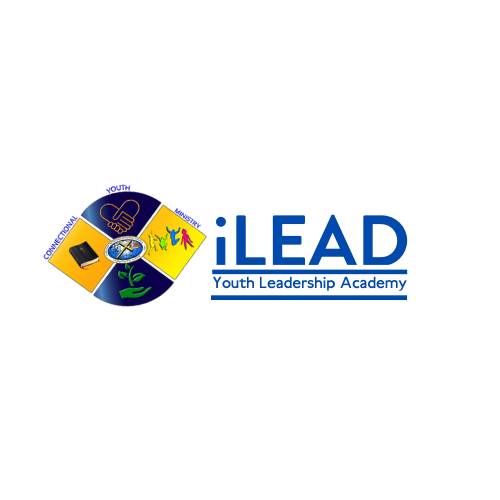 PARENT/GUARDIAN RECOMMENDATION FORMPARENT/GUARDIAN RECOMMENDATION FORMPARENT/GUARDIAN RECOMMENDATION FORMPARENT/GUARDIAN RECOMMENDATION FORMPARENT/GUARDIAN RECOMMENDATION FORMPARENT/GUARDIAN RECOMMENDATION FORMPARENT/GUARDIAN RECOMMENDATION FORMPARENT/GUARDIAN RECOMMENDATION FORMPARENT/GUARDIAN RECOMMENDATION FORM___________________________________is applying to become a student leader with the Connectional Youth Ministry of the Christian Methodist Episcopal Church. ___________________________________is applying to become a student leader with the Connectional Youth Ministry of the Christian Methodist Episcopal Church. ___________________________________is applying to become a student leader with the Connectional Youth Ministry of the Christian Methodist Episcopal Church. ___________________________________is applying to become a student leader with the Connectional Youth Ministry of the Christian Methodist Episcopal Church. ___________________________________is applying to become a student leader with the Connectional Youth Ministry of the Christian Methodist Episcopal Church. ___________________________________is applying to become a student leader with the Connectional Youth Ministry of the Christian Methodist Episcopal Church. ___________________________________is applying to become a student leader with the Connectional Youth Ministry of the Christian Methodist Episcopal Church. ___________________________________is applying to become a student leader with the Connectional Youth Ministry of the Christian Methodist Episcopal Church. ___________________________________is applying to become a student leader with the Connectional Youth Ministry of the Christian Methodist Episcopal Church. To your knowledge, has the applicant made a personal commitment to Jesus Christ?To your knowledge, has the applicant made a personal commitment to Jesus Christ?To your knowledge, has the applicant made a personal commitment to Jesus Christ?YESYESNONOPlease indicate what you consider to be the applicant’s strengthPlease indicate what you consider to be the applicant’s strengthPlease indicate what you consider to be the applicant’s strengthPlease indicate what you consider to be the applicant’s strengthPlease indicate what you consider to be the applicant’s strengthPlease indicate what you consider to be the applicant’s strengthPlease indicate what you consider to be the applicant’s strengthPlease indicate what you consider to be the applicant’s strengthPlease indicate what you consider to be the applicant’s strengthPlease describe any weaknesses of the applicant of which we should be aware: Please describe any weaknesses of the applicant of which we should be aware: Please describe any weaknesses of the applicant of which we should be aware: Please describe any weaknesses of the applicant of which we should be aware: Please describe any weaknesses of the applicant of which we should be aware: Please describe any weaknesses of the applicant of which we should be aware: Please describe any weaknesses of the applicant of which we should be aware: Please describe any weaknesses of the applicant of which we should be aware: Please describe any weaknesses of the applicant of which we should be aware: How would you best describe the applicant in the following categories?How would you best describe the applicant in the following categories?How would you best describe the applicant in the following categories?How would you best describe the applicant in the following categories?How would you best describe the applicant in the following categories?How would you best describe the applicant in the following categories?How would you best describe the applicant in the following categories?How would you best describe the applicant in the following categories?How would you best describe the applicant in the following categories?ExcellentAbove AverageAbove AverageAverageAverageAverageBelow AverageBelow AverageSocial Adaptability12233344Hard Worker12233344Integrity and Honesty12233344Responsibility12233344Teachable Spirit12233344Emotional Stability12233344Leadership12233344Ability to be a Team Player12233344Open to Correction12233344Are there any areas of leadership that you feel would benefit the student?Are there any areas of leadership that you feel would benefit the student?Do you have any concerns regarding this student being a spiritual leader in the Connectional Youth Ministry of the Christian Methodist Episcopal Church?Do you have any concerns regarding this student being a spiritual leader in the Connectional Youth Ministry of the Christian Methodist Episcopal Church?Parent/Guardian Name Contact #EmailCHURCH LEADER RECOMMENDATION FORMCHURCH LEADER RECOMMENDATION FORMCHURCH LEADER RECOMMENDATION FORMCHURCH LEADER RECOMMENDATION FORMCHURCH LEADER RECOMMENDATION FORMCHURCH LEADER RECOMMENDATION FORMCHURCH LEADER RECOMMENDATION FORM___________________________________is applying to become a student leader with the Connectional Youth Ministry of the Christian Methodist Episcopal Church. ___________________________________is applying to become a student leader with the Connectional Youth Ministry of the Christian Methodist Episcopal Church. ___________________________________is applying to become a student leader with the Connectional Youth Ministry of the Christian Methodist Episcopal Church. ___________________________________is applying to become a student leader with the Connectional Youth Ministry of the Christian Methodist Episcopal Church. ___________________________________is applying to become a student leader with the Connectional Youth Ministry of the Christian Methodist Episcopal Church. ___________________________________is applying to become a student leader with the Connectional Youth Ministry of the Christian Methodist Episcopal Church. ___________________________________is applying to become a student leader with the Connectional Youth Ministry of the Christian Methodist Episcopal Church. Describe your relationship to the studentDescribe your relationship to the studentHow long have you known him/her?How long have you known him/her?How long have you known him/her?How long have you known him/her?Please indicate what you consider to be the applicant’s strengthPlease indicate what you consider to be the applicant’s strengthPlease indicate what you consider to be the applicant’s strengthPlease indicate what you consider to be the applicant’s strengthPlease indicate what you consider to be the applicant’s strengthPlease indicate what you consider to be the applicant’s strengthPlease indicate what you consider to be the applicant’s strengthPlease describe any weaknesses of the applicant of which we should be aware: Please describe any weaknesses of the applicant of which we should be aware: Please describe any weaknesses of the applicant of which we should be aware: Please describe any weaknesses of the applicant of which we should be aware: Please describe any weaknesses of the applicant of which we should be aware: Please describe any weaknesses of the applicant of which we should be aware: Please describe any weaknesses of the applicant of which we should be aware: How would you best describe the applicant in the following categories?How would you best describe the applicant in the following categories?How would you best describe the applicant in the following categories?How would you best describe the applicant in the following categories?How would you best describe the applicant in the following categories?How would you best describe the applicant in the following categories?How would you best describe the applicant in the following categories?ExcellentExcellentAbove AverageAverageBelow AverageBelow AverageSocial Adaptability112344Hard Worker112344Integrity and Honesty112344Responsibility112344Teachable Spirit112344Emotional Stability112344Leadership112344Ability to be a Team Player112344Open to Correction112344Are there any areas of leadership that you feel would benefit the student?Are there any areas of leadership that you feel would benefit the student?Do you have any concerns regarding this student being a spiritual leader in the Connectional Youth Ministry of the Christian Methodist Episcopal Church?Do you have any concerns regarding this student being a spiritual leader in the Connectional Youth Ministry of the Christian Methodist Episcopal Church?Church Leader Name Contact #EmailSCHOOL/COMMUNITY RECOMMENDATION FORMSCHOOL/COMMUNITY RECOMMENDATION FORMSCHOOL/COMMUNITY RECOMMENDATION FORMSCHOOL/COMMUNITY RECOMMENDATION FORMSCHOOL/COMMUNITY RECOMMENDATION FORMSCHOOL/COMMUNITY RECOMMENDATION FORMSCHOOL/COMMUNITY RECOMMENDATION FORM___________________________________is applying to become a student leader with the Connectional Youth Ministry of the Christian Methodist Episcopal Church. ___________________________________is applying to become a student leader with the Connectional Youth Ministry of the Christian Methodist Episcopal Church. ___________________________________is applying to become a student leader with the Connectional Youth Ministry of the Christian Methodist Episcopal Church. ___________________________________is applying to become a student leader with the Connectional Youth Ministry of the Christian Methodist Episcopal Church. ___________________________________is applying to become a student leader with the Connectional Youth Ministry of the Christian Methodist Episcopal Church. ___________________________________is applying to become a student leader with the Connectional Youth Ministry of the Christian Methodist Episcopal Church. ___________________________________is applying to become a student leader with the Connectional Youth Ministry of the Christian Methodist Episcopal Church. Describe your relationship to the studentDescribe your relationship to the studentHow long have you known him/her?How long have you known him/her?How long have you known him/her?How long have you known him/her?Please indicate what you consider to be the applicant’s strengthPlease indicate what you consider to be the applicant’s strengthPlease indicate what you consider to be the applicant’s strengthPlease indicate what you consider to be the applicant’s strengthPlease indicate what you consider to be the applicant’s strengthPlease indicate what you consider to be the applicant’s strengthPlease indicate what you consider to be the applicant’s strengthPlease describe any weaknesses of the applicant of which we should be aware: Please describe any weaknesses of the applicant of which we should be aware: Please describe any weaknesses of the applicant of which we should be aware: Please describe any weaknesses of the applicant of which we should be aware: Please describe any weaknesses of the applicant of which we should be aware: Please describe any weaknesses of the applicant of which we should be aware: Please describe any weaknesses of the applicant of which we should be aware: How would you best describe the applicant in the following categories?How would you best describe the applicant in the following categories?How would you best describe the applicant in the following categories?How would you best describe the applicant in the following categories?How would you best describe the applicant in the following categories?How would you best describe the applicant in the following categories?How would you best describe the applicant in the following categories?ExcellentExcellentAbove AverageAverageBelow AverageBelow AverageSocial Adaptability112344Hard Worker112344Integrity and Honesty112344Responsibility112344Teachable Spirit112344Emotional Stability112344Leadership112344Ability to be a Team Player112344Open to Correction112344Are there any areas of leadership that you feel would benefit the student?Are there any areas of leadership that you feel would benefit the student?Do you have any concerns regarding this student being a spiritual leader in the Connectional Youth Ministry of the Christian Methodist Episcopal Church?Do you have any concerns regarding this student being a spiritual leader in the Connectional Youth Ministry of the Christian Methodist Episcopal Church?School/Community Leader Name Contact #Email